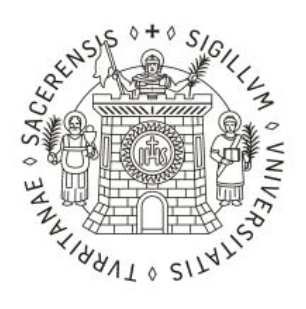 UNIVERSITÁ DEGLI STUDI DI SASSARI DIPARTIMENTO DI AGRARIA MODULO DI AMMISSIONE AL TIROCINIO DEL CORSO DI LAUREA MAGISTRALE IN QUALITÀ E SICUREZZA DEI PRODOTTI ALIMENTARI (da compilare in tutte le parti in formato elettronico ed inviare, debitamente firmato, in forma .pdf alla M.D. del CdS, all’indirizzo: manager.agraria@consorziouno.it)All’Ill.mo Direttore del Dipartimento di Agraria Il/la sottoscritto/a ____________________ nato/a________________Prov.______il_____________ Residente in_________________ Via/piazza________________________n°____ CAP__________ tel/cell___________________C.F____________________________email____________________ Iscritto al ____________matr. n°_________________________ che dichiara di 1. Avere acquisto oltre 45 CFU. 2. Avere superato l’esame di “Tecnologie e Biotecnologie Applicate”. 3. Avere superato almeno uno dei due esami di “Sicurezza e Qualità degli Alimenti”. 4. Avere superato il modulo qualificato inerente alle norme UNI EN ISO 22000: “Auditor/Lead Auditor di Sistemi di Gestione per la Sicurezza Alimentare”. CHIEDE Di poter svolgere il Tirocinio presso: Nome dell’azienda (per esteso): _______________________________________________________Indirizzo (sede legale): ______________________________________________________________Tipologia dell’azienda: ______________________________________________________________(indicare la/e principali attività, ad esempio: caseificio, conserve vegetali, studio di consulenza per..., laboratorio di analisi, ecc.)Recapito telefonico dell’azienda (fisso e/o cellulare): ___________________ Titolo del tirocinio: ________________________________________________________________ _______________________________________________________________________________ Si allega alla presente domanda il PROGETTO di TIROCINIO.Docente Tutor _________________________	Firma Docente________________________        (Nome e Cognome)Sassari, _________________  	Firma Studente________________________ PROGETTO DI TIROCINIO Breve descrizione dell’azienda ospitante (settore, peculiarità) (descrivere in sintesi le principali attività dell’azienda: massimo 10 righe)Attività che verranno svolte dal tirocinante (descrivere in dettaglio le principali attività che saranno svolte tenendo anche conto dello specifico regolamento per il TPA della LM in QSPA. In caso di svolgimento in sede di Erasmus traineeship, Ulisse o altro programma internazionale, attenersi a quanto previsto dagli specifici regolamenti dei suddetti programmi).Docente Tutor: ______________________		Firma: _______________________________       (Nome e Cognome)Tutor Aziendale: ______________________	 Firma: _______________________________       (Nome e Cognome)Ruolo ricoperto in azienda: ____________________________________Lo/a Studente/studentessa: _______________________	Firma: ________________________(Nome e Cognome)